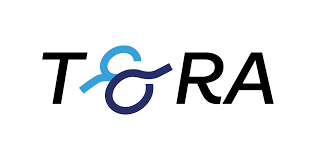 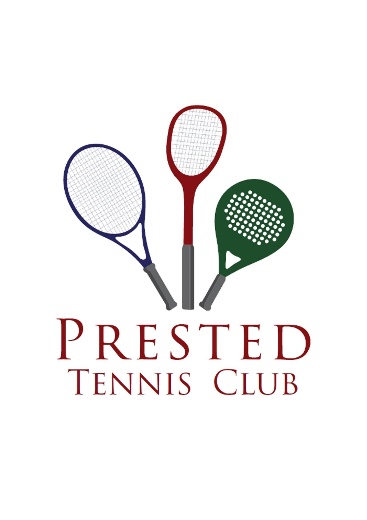 The Category F Open Singles Championships 50-54 & 55-59 HandicapsPrested Tennis Club Friday 17th - Sunday 19th March 2023Current Title Holder:   John MatthewsThe format is knock out over the best of 3 sets and a plate competition (dependent on the number of entries)ENTRY FORMPlease make a bank transfer of £30 to ‘Mark Hobbs’ by Friday 10th March 2023Mark Hobbs Sort Code: 20-60-38 Account number: 13883086 All entrants in the tournament must be members of the T&RA.To apply for Membership, contact the T&RA on 0207 835 6957 or sign up online via www.tennisandrackets.com/real-tennis For any queries please contact: Prested Tennis Club, Prested Hall Chase, Feering, Kelvedon, Essex CO5 9EETel: 01376 570220 / Email: bookings@prestedtennisclub.co.ukNAME:EMAIL:HOME TELEPHONE:MOBILE:REGISTERED CLUB:HANDICAP:SIGNED:DATED: